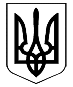 ВИКОНАВЧИЙ КОМІТЕТВЕЛИКОДИМЕРСЬКОЇ СЕЛИЩНОЇ РАДИБРОВАРСЬКОГО РАЙОНУ КИЇВСЬКОЇ ОБЛАСТІР І Ш Е Н Н Явід 23 лютого  2021 року	             		                                      № 33смт Велика ДимеркаПро затвердження звіту про роботустарости Бобрицького старостинськогоокругу за 2020 рікЗаслухавши звіт Литвина Миколи Григоровича, старости Бобрицького старостинського округу, про проведену роботу в старостинському окрузі та виконання положень Програми соціально-економічного, культурного та духовного розвитку на території округу в 2020 році, керуючись статтею 52, частиною шостою статті 59 Закону України «Про місцеве самоврядування в Україні», виконавчий комітет селищної ради  В И Р І Ш И В:1. Затвердити звіт Литвина Миколи Григоровича, старости Бобрицького старостинського округу, про проведену роботу в старостинському окрузі та виконання положень Програми соціально-економічного, культурного та духовного розвитку на території округу в 2020 році (додається).Селищний голова                                                     Анатолій БОЧКАРЬОВДодатокрішення виконавчого комітету Великодимерської селищної ради від 23.02.2021 року№ 33Звіт про роботустарости Бобрицького старостиньскогоокругуРеалізація програми соціально-економічного, культурного та духовного розвитку Великодимерської об’єднаної територіальної громади на 2020 рік передбачала заходи, спрямовані на розв’язання економічних, соціальних, культурних та духовних проблем та потреб громади сіл Бобрик та Гайове. На вирішення проблем та задоволення потреб населення старостинського округу були закладені значні кошти.Основою надходжень до бюджету громади є розширення мережі сільськогосподарських та промислових підприємств на території сіл Бобрик та Гайове, що сприяє зростанню рівня соціально-економічного розвитку населених пунктів.Територія старостату складає 2332 га,  де проживають 2020 громадян. За 2020 рік зареєстровано 2 шлюби, народилося  14 дітей, померло 38 громадян.                                              БЛАГОУСТРІЙВ квітні – травні 2020 року на території старостинського округу проведено двомісячник благоустрою:  провели загортання та рекультивацію сміттєзвалища в урочищі «Острів»,ліквідували два стихійні сміттєзвалища,впроваджено вивезення КП «Великодимерське» ТПВ щосереди.  Було укладено  543  договори на вивезення ТВП. на кладовищі проводить прибирання відповідальна особа, працівниками КП «Великодимерське» проводиться прибирання територій загального користування, ведеться облаштування нового кладовища в селі Бобрик,в 2020 році проводилось зрізання та коронування аварійних дерев.               БУДІВНИЦТВО ТА РЕМОНТ                                                                                                                                             На протязі 2020 року  за виготовленою раніше проектно-кошторисною документацією було проведено капітальний ремонт дорожнього покриття  вулиці Ентузіастів. Проводилось обслуговування та ремонт вуличного освітлення. Загальна кількість світлоточок станом на 01.01.2021 року становить 352 ліхтаря. В період підготовки закладів освіти до учбового року в КЗ «Бобрицьке НВО «ЗЗСО-ЗДО» були проведені поточні ремонти  на загальну суму 188,4 тис. грн., придбано матеріалів, меблів та іншого інвентарю на суму 432,795 тис. грн. Виконано проектувальні роботи з блискавкового захисту, пожежної сигналізації та системи евакуаційного освітлення на суму 94,0 тис. грн. Завершено капітальний ремонт даху навчального закладу (це другий етап) на суму 1 161 969 грн.  Проведено будівництво спортивного майданчика зі штучним покриттям на загальну суму близько 1 373 665  грн.Перед початком опалювального сезону 2020-2021 р.р. було підготовлено об’єкти соціальної інфраструктури до роботи, це газові міні-котельні КЗ «Бобрицьке НВО «ЗЗСО-ЗДО» та будинку культури.                                    КУЛЬТУРА, МЕДИЦИНА ТА СПОРТВ селі Бобрик працює Будинок культури. В зв’язку з карантином загальнодержавні та місцеві свята не проводилися.Дитячий фольклорний колектив «Промінь» під керівництвом Неживої Валентини Вікторівни в 2020 році приймав участь у «Святі Різдва» в музеї «Пирогово» м. Київ, Всеукраїнському онлайн фестивалі «Територія творчості», ХХ-му міжнародному багатожанровому онлайн фестивалі мистецтв «Жемчужинка 2020», який проходив в республіці Польща, де одержали головний приз ГРАН ПРІ в категорії фольклор. За підсумками участі колективу у фестивалях та конкурсах, колектив має можливість подати документи на отримання звання «зразковий» або «народний». В приміщенні ДНЗ «Колосок» (окреме крило будівлі) працює філія  школи мистецтв, де вчителі навчають учнів хореографії, вокалу, англійської мови, образотворчому мистецтву.Всі спортивні заходи, а це змагання з настільного тенісу, баскетболу, волейболу проводяться на базі КЗ «Бобрицьке НВО «ЗЗСО-ЗДО».Працює медична  амбулаторія загальної практики сімейної медицини. В жовтні 2020 року було демонтовано старе приміщення медамбулаторії та розпочато будівництво нової, з двокімнатною квартирою для сімейного лікаря. Станом на 20.02.2021 року закладено фундамент, комунікації, зведені стіни та дерев’яна частина даху. Також підведена окрема лінія електропередачі від ТП-567. З покращенням погодних умов роботи будуть продовжено. До завершення будівництва амбулаторія тимчасово розміщена в приміщені будинку культури. В селі працює приватна аптека.  В селі працюють два соціальні працівники, які обслуговують 20 одиноких пристарілих жителів.  В селі працює 15 торгівельних точок. Транспортне сполучення здійснюється маршрутними автобусами та залізничним транспортом.Староста                                                                          Микола ЛИТВИН